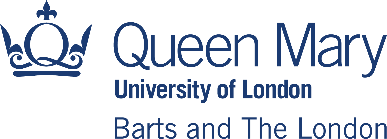 Community-Based Medical Education Summary of New Practice VisitPractice & ModulePractice IssuesTeaching IssuesFurther ConcernsPractice Capacity (max no. of students/teaching units).RecommendationPractice Name:Modules the GP would like to teach:1. Is the practice accessible to students?YesNoIf No, give details:2. Does the practice have the appropriate facilities for students?YesNoIf No, give details:3. Are there any concerns about quality of patient care?YesNoIf Yes, give details:4. Is the practice as a whole happy to teach?YesNoIf No, give details:5. Does the practice need support or training before teaching?YesNoIf Yes, give details:6. Are adequate systems in place to support teaching?YesNoIf No, give details:Further comments of concernAccept practice for teaching?YesNoIf Yes:If Yes:If Yes:No action needed,GP ready to teachGP needs training session/programmeGP wants to waitand decidePractice email for agreement: